MODELLO DI MONITORAGGIO DEI COSTI DI PROGETTO	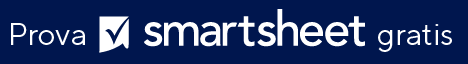 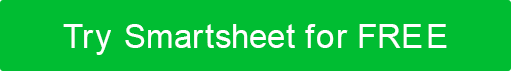 TITOLO PROGETTO––– GESTIONE DEI COSTI –––AUTOREDATAVersione 0.0.01.  Introduzione	1.1    Scopo1.2    Documentazione e pratiche di comunicazione2.  Panoramica2.1    Dichiarazione di sintesi2.2    Requisiti di reporting2.3    Stima dei requisiti di livello3.  Livelli di autorizzazione dei limiti di spesa4.  Piano d'azione sulla varianza dei costi5.  Approccio definito5.1    Procedure5.2    Politiche5.3 Documentazione    6.  Processo di stima dei costi definito7.  Base dei costi	7.1	 WBS di sezioni di lavoro e/o attività individuali	7.2	 Metodo di stima	7.3	 Finanziamento	7.4	 Imprevisti / Riserva8. Controllo di costi e parametri9. Processo di reporting definito10. Processo di controllo delle modifiche11. Budget progettoIntroduzioneScopoDocumentazione e pratiche di comunicazione PanoramicaDichiarazione di sintesiRequisiti di reportingStima dei requisiti di livelloLivelli di autorizzazione dei limiti di spesaPiano d'azione sulla varianza dei costiApproccio definitoProcedurePoliticheDocumentazioneProcesso di stima dei costi definitoBase dei costiWBS di sezioni di lavoro e/o attività individuali Metodo di stima FinanziamentoImprevisti / RiservaControllo di costi e parametriProcesso di reporting definito Processo di controllo delle modifiche Budget progettoCRONOLOGIA REVISIONICRONOLOGIA REVISIONICRONOLOGIA REVISIONICRONOLOGIA REVISIONIDATAVERSIONEDESCRIZIONEAUTOREAPPROVAZIONEAPPROVAZIONEAPPROVAZIONEAPPROVAZIONEAPPROVAZIONEDATAVERSIONENOMERUOLOFIRMALISTA DI DIVULGAZIONELISTA DI DIVULGAZIONELISTA DI DIVULGAZIONELISTA DI DIVULGAZIONENOME DESTINATARIOORGANIZZAZIONENOME DESTINATARIOORGANIZZAZIONEPanoramica del piano di gestione dei costi di progetto...Identificare il risultato desiderato e in che modo il piano sarà vantaggioso.Discutere come saranno documentati i progressi e i cambiamenti e in che modo le informazioni saranno comunicate a membri del team e stakeholder.Illustrare in breve in che modo il processo di gestione dei costi migliorerà il progetto.Illustrare in breve in che modo il processo di gestione dei costi impatterà / migliorerà il progetto. Definire i metodi, il processo e la regolarità del reporting sullo stato.Indicare la percentuale di varianza richiesta durante le fasi di pianificazione, cioè il concepimento, l'atto costitutivo, ecc. LIVELLI DI AUTORIZZAZIONE DEI LIMITI DI SPESALIVELLI DI AUTORIZZAZIONE DEI LIMITI DI SPESALIVELLI DI AUTORIZZAZIONE DEI LIMITI DI SPESALIVELLI DI AUTORIZZAZIONE DEI LIMITI DI SPESALIMITE DI COSTONOME / RUOLOE-MAILTELEFONOPIANO D'AZIONE SULLA VARIANZA DEI COSTIPIANO D'AZIONE SULLA VARIANZA DEI COSTIPIANO D'AZIONE SULLA VARIANZA DEI COSTI% DI VARIANZADESCRIZIONE DELL'AZIONE RICHIESTAPARTE RESPONSABILECome verrà creato, rivisto, monitorato e controllato il piano complessivo.Definire le procedure stabilite.Elenca tutte le politiche da rispettare.Dettagliare il processo di documentazione per tutta la durata del progetto.Dettagliare le modalità di raggiungimento e classificazione delle stime, comprese le soglie, i rischi, le regole di prestazione, i livelli di affidabilità dell'accuratezza della stima, ecc.Suddividere ogni sezione, attività o gruppo di attività.Parametrico, analogo, a tre punti, bottom-up, ecc.Metodo di finanziamento.Dettagliare tutti i fondi a disposizione.Dettagliare i parametri utilizzati insieme alle soglie definite.Dettagliare la modalità di rendicontazione del piano di gestione. Definire eventuali processi.Descrivere la procedura per la richiesta e l'implementazione di modifiche al piano, comprese le modalità di approvazione/rifiuto delle modifiche e di rendicontazione alla lista di divulgazione.Elencare le cifre finali raggiunte per costi imprevisti / riserva, costi fissi, materiali e appaltatori, un totale del progetto.DICHIARAZIONE DI NON RESPONSABILITÀQualsiasi articolo, modello o informazione sono forniti da Smartsheet sul sito web solo come riferimento. Pur adoperandoci a mantenere le informazioni aggiornate e corrette, non offriamo alcuna garanzia o dichiarazione di alcun tipo, esplicita o implicita, relativamente alla completezza, l’accuratezza, l’affidabilità, l’idoneità o la disponibilità rispetto al sito web o le informazioni, gli articoli, i modelli o della relativa grafica contenuti nel sito. Qualsiasi affidamento si faccia su tali informazioni, è pertanto strettamente a proprio rischio.